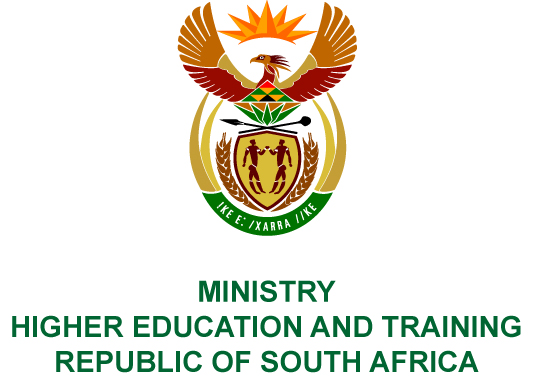 Private Bag X893, Pretoria, 0001, Tel (012) 312 5555, Fax (012) 323 5618Private Bag X9192, Cape Town, 8000, Tel (021) 469 5150, Fax: (021) 465 7956	Memorandum from the Parliamentary OfficeNATIONAL ASSEMBLY FOR WRITTEN REPLYQUESTION 1362DATE OF PUBLICATION OF INTERNAL QUESTION PAPER: 04/05/2018(INTERNAL QUESTION PAPER NO 14 OF 2018)Prof B Bozzoli (DA) to ask the Minister of Higher Education and Training:(1)	Whether there is a maintenance plan for staff housing facilities at the Walter Sisulu University; if so, will she provide Prof B Bozzoli with a copy of the maintenance plan; (2)	what amount was (a) allocated towards and (b) actually spent on the maintenance of staff housing facilities in the (i) 2015-16, (ii) 2016-17 and (iii) 2017-18 financial years?NW1464EREPLY:The Walter Sisulu University (WSU) has provided the following responses to the questions posed:WSU has a maintenance plan for all its facilities including staff accommodation. The maintenance plan for the Mthatha Campus is attached as Annexure A.(a)	Facilities operational expenses at WSU are combined and do not reflect each facility’s individual expense, e.g. staff houses, student residences, administration offices, laboratories, etc. Therefore, WSU cannot provide an amount that was allocated specifically to staff housing facilities in each of the stipulated financial years.(b)	Given that WSU does not separate their accounts according to facilities as indicated under 2(a) above, WSU is unable to provide details of expenditure on staff housing for the stipulated periods. Anexure A: Mthatha Maintenance Plan for the year 2018/19CampusFacilityItemBudgetMthathaOld library Roofing R2 000 000MthathaEast teaching mallRoofing R21 000 000MthathaNtinga residential Plumbing and electricityR350 000MthathaEast teaching mallSeating, air conditioning, chalk boards and electricityR2 000 000MthathaCampus electric reticulationService transformers and switch gear and ring mainR1 600 000MthathaKGB KTC Iphulo Furniture - beds cupboards chairs and desks, paintingR3 900 000MthathaGeneral CampusLights on campusR250 000MthathaSasol Library, Science block and New AdministrationPurchase Jojo tanksR80 000MthathaHousesRepairs to GateR50 000MthathaIn-service RoadGeneral road constructionR3 800 000MthathaChumani Residential Plumbing and painting, roof leaksR 450 000MthathaIphulo Residential Plumbing and painting, roof leaksR250 000MthathaBaghadad and KuwaitPlumbing and burglar doorsR300 000MthathaAtlanta Residential Electricity, plumbing and doorsR450 000MthathaGeneral CampusHoles along the perimeter fencingR170 000MthathaGeneral CampusBoiler repairs R335 000MthathaGeneral CampusCoal for the boilersR250 000MthathaGeneral CampusElectrical materialR400 000MthathaGeneral CampusPlumbing materialR350 000MthathaGeneral CampusCarpentry materialR350 000MthathaGeneral CampusRepair of potholes on campusR150 000MthathaGeneral CampusRepair of broken glasses in the student Residential R150 000MthathaEast Teaching MallPlumbingR200 000MthathaOld Library PlumbingR200 000ZamaBack gateGuard roomR25 000ZamaBlock JPainting and electricityR300 000ZamaBlock LPainting and electricityR300 000ZamaBlock MElectric DB and carpentryR175 000ZamaBlock OCarpentry and electricityR45 000ZamaGeneral CampusGlazing for all the student residential R60 000ZamaGeneral CampusRoof leaks in the student residential R60 000ZamaGeneral CampusRoof leaks in the lecture hallsR200 000ZamaGeneral CampusPurchasing of desks and chairs(500)R350 000ZamaGeneral CampusRepair of holes in the perimeter fencingR50 000ZamaGeneral CampusRepair of potholes on campusR50 000ZamaLarge AuditoriumSittingR350 000Health Science (Accommodation in the hospitals)Health Science (Accommodation in the hospitals)MaintenanceR200 000Mthatha CampusVice chancellor's accommodationPalisade FencingR200 000Mthatha Off Campus Staff AccommodationUniwes FlatsGatesR150 000Mthatha Off Campus Staff AccommodationUniwes FlatsPlumbingR300 000Mthatha Off Campus Staff AccommodationUniwes FlatsKitchen cupboards R300 000Mthatha Off Campus Staff AccommodationUniwes FlatsReplacement of floor matsR500 000Mthatha Off Campus Staff AccommodationUniwes FlatsReplacement of some garage doorsR100 000Mthatha Off Campus Staff AccommodationNtlambo FlatsPlumbing and electricityR250 000Mthatha Off Campus Staff AccommodationUniSouth FlatsFencing and PlumbingR200 000University HousesFortgalePlumbingR30 000University HousesSouthernwood housesFencing and PlumbingR200 000University HousesKwezi HousesFencing and FlooringR200 000University HousesGarden FlatsPlumbingR60 000